Телефоны доверияЦентры дружественного отношения к подросткам в г. Минске:КОНСУЛЬТИРОВАНИЕ:по вопросам сохранения здоровьяпо вопросам безопасного поведенияпо профилактике и лечению инфекций, передающихся половым путём, в том числе ВИЧ/СПИДпо проблемам курения, наркомании, алкоголизмапсихологическая поддержка в трудной ситуацииКонсультирование подростков и молодёжи (бесплатно, анонимно, конфиденциально).
 Наименование службыТелефонУГАИ ГУВД МГИК239-40-01ГУВД Мингорисполкома239-40-01МЧС327-40-95Службы помощи гражданам, пострадавшим от насилия280-28-11
звонок бесплатный, анонимный
пн-чт с 9.00 до 17.00, пт с 9.00 до 15.45ГУ Минский городской центр социального обслуживания семьи и детей
- городская круглосуточная линия для пострадавших от насилия в семье
- анонимная психологическая телефонная линия для детей и подростков в кризисной ситуации
- кризисная комната (на базе ГУ «Территориальный центр социального обслуживания населения Ленинского района г. Минска» (ул. Денисовская, 2)
317-32-32
318-32-32
310-67-76 (психологи)
8044 704 05 53 - круглосуточноСанитарно-эпидемиологическая служба города Минска
- для взрослых
- для детей и подростков
352 44 44 (круглосуточно)
263 03 03 (круглосуточно)Единый телефонный номер наркологической службы города Минска209-09-09Телефоны, по которым подросткам окажут психологическую помощь квалифицированные специалисты:Телефоны, по которым подросткам окажут психологическую помощь квалифицированные специалисты:«Телефон доверия» для детей и подростков Городского клинического детского психиатрического диспансера263 03 03«Телефон доверия» отделения профилактики ВИЧ/СПИД Минского городского центра здоровья292 37 08Республиканская «Детская телефонная линия»8-801-100-1611Телефоны «Доверия»
(экстренной психологической помощи)Телефоны «Доверия»
(экстренной психологической помощи)для взрослых8 017 352 44 44
8 017 304 43 70для детей и подростков8 017 263 03 03НазваниеАдресУчреждениеТелефонЦДП «Юникс»УЗ «4-я городская детская клиническая поликлиника»Фрунзенский р-н,
ул. Налибокская,15375(017) 209-85-61ЦДП «Доверие»УЗ «8-я городская детская поликлиника»Московский р-н
ул. Есенина, 66375(017) 272-22-94ЦДП «Успех»2УЗ «23-я городская детская поликлиника»Заводской р-н
ул.Герасименко, 22, корп.2375(017) 291-20-39ЦДП «Галс»УЗ «13-я городская детская клиническая поликлиника»Октябрьский р-н
ул.Кижеватова, д.60, корп. Д375(017) 398-31-63ЦДП «Вместе»УЗ «11-я городская детская поликлиника»Первомайский р-н
ул. Никифорова, 5375(017) 264-36-39ЦДП «Парус надежды»УЗ «7-я городская детская поликлиника»Ленинский р-н
ул..Плеханова, 127375(017) 368 32 34ЦДП «Ювентус» УЗ «17-я городская детская клиническая поликлиника»Советский р-н
ул. Кольцова, 53/1375(017) 261-02-19ЦДП «Синяя птица»УЗ «4-я городская поликлиника»Центральный р-н
пр. Победителей 93375(017) 369-74-00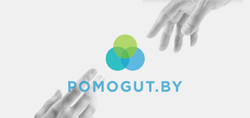 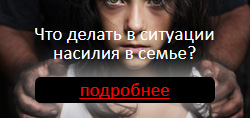 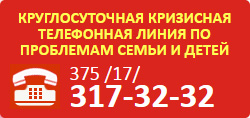 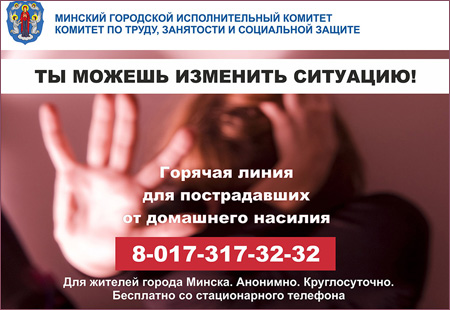 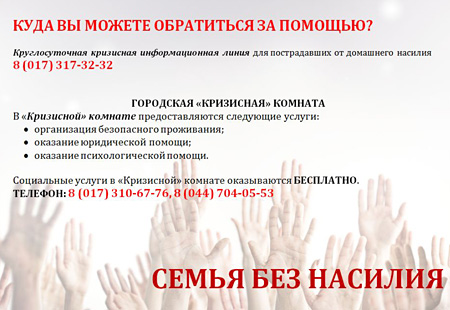 